Публичный доклад
МБОУ «Новогородская СОШ № 3»
за 2016 – 2017 учебный годОбщая характеристика учрежденияМуниципальное бюджетное общеобразовательное учреждение «Новогородская средняя общеобразовательная  школа № 3» функционирует как средняя общеобразовательная школа с 1976 года. Школа имеет лицензию на осуществление образовательной деятельности: серия 24Л01 № 0000564, регистрационный номер 7527-л, выдана 30 апреля 2014  года. Срок действия лицензии бессрочный. Cвидетельство о Государственной аккредитации образовательной деятельности от 10 марта 2015 года, регистрационный номер 4125, срок действия по 10 марта 2027 года. Школа осуществляет образовательную деятельность согласно Уставу.  Количество учеников на начало 2016-2017 учебного года: 96 обучающихся. На начало учебного года в школе насчитывалось 97 ученика. Выбыл – 1 обучающийся. В итоге к концу года число учащихся  -  96. Основная причина выбытия – смена места жительства.Порядок приёма и отчисления учащихся регламентируется Законом РФ «Об образовании», Уставом школы, Положением о порядке приёма граждан в образовательное учреждение. Выбытие происходит по заявлению родителей, что фиксируется в книге приказов. На территории, закреплённой за школой, отсутствуют дети школьного возраста, не получающие образование, это было выявлено в результате переписи детей до 18 лет, проживающих на территории, закреплённой за школой. Количество  учащихся представлено в таблицеИз данной таблицы видно, что есть тенденция увеличения количества обучающихся в ОУ.Выполняя программу всеобуча, в 2016-2017 учебном году в школе было открыто 11 классов-комплектов: начальная школа – 4 класса, основная – 5, средняя - 2. Все классы общеобразовательные.Социальный состав обучающихся:- дети, находящиеся под опекой и попечительством - 7 человек;- дети - инвалиды – 2  человека;- дети из многодетных семей – 34 человека;- дети из неполных семей – 18 человек;- дети из малообеспеченных семей – 82 человек;Количество детей, проживающих в пределах микроучастка,  закреплённого за школой  — 167 человек.Пропуски по болезни учащихся за год: всего пропущено 3695 уроков., что составляет 36,9 уроков на 1 ученика каждой ступени.  Особенности образовательного процессаСогласно статье 31 Закона РФ «Об образовании» школа реализует право граждан на получение доступного и бесплатного общего образования и осуществляет образовательный процесс, соответствующий трем ступеням образования. Имеет право осуществления образовательной деятельности по следующим образовательным программам:общеобразовательная программа начального общего образования;общеобразовательная программа основного общего образования;общеобразовательная программа среднего (полного) общего образования.95 обучающихся (100%) осваивали образовательные программы в форме очного (дневного) обучения,  1 обучающийся переведён  условно (4,5%), 3 обучающихся по результатам ПМПК переведены на адаптированную программу (13,7%), для обучения учащихся были созданы все необходимые условия для качественного получения ими образования. Образовательная деятельность школы реализовывалась учебным планом, разработанным на основе Базисного учебного плана общеобразовательных учреждений РФ, Примерного учебного плана общеобразовательных учреждений Красноярского края с учётом обязательного минимума содержания образовательных программ, а также потребностей обучающихся и их родителей.Учебный план школы на 2016-2017  уч. год для 1-4 классов, 5 – 6 классов  был составлен на основе ФГОС НОО и ООО, для 7-11 классов на основе Базисного учебного плана 2004, с учетом рекомендаций регионального  учебного плана и сохраняет в необходимом объёме содержание образования, являющееся обязательным на каждой ступени обучения. В учебном плане сохраняется базисный компонент:- предельно допустимая нагрузка школьников по основным предметам соответствует базисной;- сохраняется номенклатура обязательных предметов;- сохраняется базисное количество часов на обязательные предметы в целом и на каждый отдельно.Компонент образовательного учреждения  в 1-4 классах представлен следующим образом: - во 1 -3 классах   «Русский язык»   .В   4 классе введены предметы «Русский язык»,  «Основы религиозных культур и светской этики» («Основы светской этики»)  по  1 часу.В 5 классе – «Введение в обществознание», «ОДНКНР», «Учимся понимать текст» по 1 часу.В 6 классе - «Легоконструирование», «Успешное чтение» по 1 часу.В 7-9 классах  введены  предметы, которые  направлены на  развитие содержания  базовых учебных предметов:7 класс – Русский язык – 1 час, «Лингвистические тайны текста» - 0,5 часа.8 классе – «Русские колумбы», «Сквозь призму науки» по 0,5 часа9 классе – «Это простое непростое предложение» -1 час                  «Введение в экономику»- 1 час                   «Решение текстовых задач» - 0,5 часаВ 7-9 классах  введён краевой  (национально-региональный) компонент, включающий в себя следующие предметы:«Художественная культура Красноярского края»  7  класс -  0,5 часа «История Красноярского края»  7- 9  классы -  0,5 часа«Природа и экология Красноярского края»  7 – 8  классы -  0,5 часаРеализация содержания национально-регионального компонента гарантирует  создание условий для адаптации учащихся в социальном окружении, освоения ими особенностей культуры родного края, его научного и социально-экономического потенциал.           Часть, формируемая участниками образовательных отношений в 5-6 классах определяет содержание образования, обеспечивающего реализацию интересов и потребностей обучающихся, их родителей (законных представителей) и представлена предметами:	«Ведение в обществознание» - 1 час в 5 классе. Учебный предмет, обеспечивающий интересы и потребности участников образовательных отношений. Имеет преимущественно пропедевтический характер, связанный с проблемами социализации младших подростков, поможет учащимся адаптироваться при переходе из начальной школы в среднюю, покажет необходимые толерантные и коммуникативные способы взаимодействия членов в ученическом коллективе. Направлен на развитие коммуникативных компетенций учащихся.«Основы духовно – нравственной культуры народов России» -  1 час в 5 классе. Программа направлена на формирование у обучающихся мотиваций к осознанному нравственному поведению, основанному на знании культурных традиций многонационального народа России и уважения к ним.«Учимся понимать текст» 1 час в 5 классе. Данный курс посвящён одной из ключевых учебно – познавательных задач, направленных на формирование и оценку умений и навыков способствующих освоению систематических знаний.«Успешное чтение»  – 1 час в 6 классе. Программа направлена на стимулирование читательской грамотности, повышение престижности чтения среди школьников. В процессе изучения курса обучающиеся освоят навыки рефлексивного чтения. «Легоконструирование» - 1 час в 6 классе. Учебный предмет направлен на развитие    творческих способностей и логического мышления детей. Имеет общеинтеллектуальную направленность и предназначен для получения младшими школьниками дополнительного образования в области новых информационных технологий.Компонент образовательного учреждения  7- 8 классов включает факультативы:«Русский язык»  7  класс – 1 час. Изучение предмета ведется по 5 -  часовой программе для общеобразовательных учреждений «Русский язык 5-9 классы» Т.А. Ладыженская «Просвещение»2006 год«Лингвистические тайны текста»  7 класс – 0,5 часа. Программа направлена на развитие коммуникативных способностей и творческих навыков учащихся. Способствует развитию внимания, мышления и речи. Прививает интерес у учащихся к изучению русской словестности, выявление одарённых детей. «Русские колумбы» 8 класс – 0,5 часа. Данный курс позволит  расширить и конкретизировать знания о русских исследователях, а также продолжит развитие интеллектуальных, познавательных и творческих способностей учащихся. Тем самым даст возможность более полной  подготовки  учащихся к олимпиадным заданиям по предмету.«Сквозь призму науки» 8 класс – 0,5 часа. Программа курса позволит не только обогатить знания старшеклассников по биологии, но и показать, что наука – это не просто отдельные факты и законы. При проведении курса реализуются информационные, групповые и проектные педагогические технологии, используются следующие формы и методы работы: лекция, семинар, конференция, «круглый стол», деловая игра, экскурсия, практическая работа, работа с компьютером, презентация.Одной из задач основной школы  является подготовка учащихся 8-9 классов к  осознанному выбору жизненного и профессионального пути. Обучающиеся этих классов выбрали предметы, которые обеспечивают условия, учитывающие индивидуально-личностное развитие учащихся; создают ситуацию выбора профиля и профессиональной подготовки с учетом способностей, желаний и возможностей учащихся;  создают оптимальные условия для самовыражения, самореализации и самоопределения учащихся. Способствуют повышению грамотности обучающихся, формированию познавательной и коммуникативно-информационной культуры личности.«Это непростое простое предложение» 9 класс  - 1 час. Способствует углублению знаний учащихся о такой синтаксической единице, как простое предложение. «Введение в экономику» 9 класс – 1 час. С целью выполнения рекомендаций письма Департамента государственной политики в сфере общего образования Министерства образования  и науки РФ от 17 августа 2014 г. № 08-1045 « Об изучении основ бюджетной грамотности в системе общего образования». Главная цель данного предмета, это подготовка учащихся  умеющих творчески мыслить, вступать в деловые отношения и владеющие коммуникативными навыками. С каждым днем становится очевидным то, что деловые отношения - одна из сложнейших сторон общественного развития. Воспитание   навыков  и  привычек  позитивного  делового  и межэтнического общения, формирование высокой культуры деловых отношений, являющихся базовыми, проявляющихся независимо от профиля обучения, будущей сферы профессиональной деятельности является важным для будущего выпускника школы.«Решение текстовых задач» 9 класс - 0,5 часа. Курс имеет практическую направленность предмета математики. Направлен на получение углубленных знаний по предмету и применении полученных знаний при решении задач.  Школьный учебный план для  10-11 классов ориентирован на 2-летний нормативный срок освоения государственных образовательных программ  среднего  общего образования. Учебные предметы федерального компонента направлены на завершение общеобразовательной подготовки учащихся, ориентированы на формирование общей культуры. Введены предметы Краевого (национально-регионального) и образовательного компонентов способствуют расширению и укреплению знаний, они дополняют базовый уровень, так как учащиеся должны иметь знания необходимые для получения специального и высшего образования. Поэтому Краевой (национально - региональный) и образовательный  компонент предусматривает следующие предметы:«Основы регионального развития» 10,11 класс - 2 часа. Этот курс поможет учащимся ориентироваться в текущих событиях общественно-политической жизни Красноярского края, способствует формированию профессиональных интересов, вырабатывает активную жизненную позицию, развивает  общую культуру, научит анализировать эффекты хозяйственной деятельности человека и определять пути восстановления экологического баланса на территории Красноярского края. Наряду с основными предметами включает в себя предметы направленные на подготовку   к сдачи единого государственного  экзамена: «Решение текстовых задач» по 1 часу в 10, 11 классах.  Имеет практическую  направленность на применение полученных знаний по математике при решении задач.  «Актуальные вопросы обществознания» по 1 часу в 10, 11 классах. Программа направлена на углубленное изучение предмета «Обществознание». 	«Литературный практикум» по 1 часу в 10, 11 классах. Программа курса посвящена систематизации и углублению знаний по литературоведению, развитию творческих способностей учащихся на основе овладения различными видами анализа художественного текста.  «Основы редактирования» по 1 часу в 10, 11 классах. Программа на формирование практических умений и навыков, связанных с правильным, коммуникативно-целесообразным использованием языковых средств в речи. Цель курса: повышение коммуникативной компетенции, культуры речи учащихся, формирование навыков грамотного редактирования текста. «Филологический анализ художественного текста»   1 час в 10 классе. Данный курс  введен с целью реализации интеграции лингвистического и литературоведческого подхода, обучению учащихся  написанию сочинений.«Функция: просто, сложно, интересно» 1 час в 11 классе. Программа направлена на расширение и углубление знаний при изучении темы «Функции»«Физика и окружающая среда» 1 час в 10 классе. С целью создания условий для адаптации учащихся, обеспечивающих их дальнейшее благополучное развитие, обучение и воспитание, в течение года проводилась работа по адаптации учащихся 1,5,10 классов. По результатам данного вида деятельности  проведены  совещание при директоре «Уровень адаптации учащихся 1,5 классов» и психолого-педагогический консилиум в 4 классе  «Проблема преемственности при переходе из начальной школы в основную школу».     В школе осуществляется преемственность всех ступеней обучения: начальной, основной, средней. В педагогическом коллективе практикуется взаимное посещение уроков, особенно теми преподавателями, которые будут в следующем учебном году работать в 5 классе. Согласно Закону РФ «Об образовании» в школе в течение года проводилась индивидуальна работа с учащимися, имеющими проблемы в усвоении учебного материала: по результатам входных контрольных работ составлен список учащихся имеющих пробелы в знаниях, выявлены причины неуспеваемости. Учителями – предметниками спланирована работа по ликвидации пробелов в знаниях обучающихся. Для ликвидации пробелов в знаниях  учащихся организовывались индивидуально-групповые работы, применялись  дифференцированные тренировочные задания, дифференцированные проверочные работы, творческие работы по выбору.При опросе  слабоуспевающим  школьникам давался  примерный план ответа, разрешалось  пользоваться планом,  больше времени готовиться к ответу у доски, делать предварительные записи, пользоваться наглядными пособиями  и  пр.Ученикам задаются наводящие вопросы, помогающие последовательно излагать материал.Периодически проверяется усвоение материала по темам уроков, на которых ученик отсутствовал по той или иной причине. При выполнении самостоятельной работы учащимся давались задания по образцу. Оказывалась помощь сильными учащимися. Одной из основных форм ликвидации пробелов знаний были электронные тесты.Данная категория обучающихся приглашалась  на Совет профилактики вместе с родителями. Условия осуществления образовательного процессаШкола работает по 5- дневной рабочей неделе с 1по 11 классы. Продолжительность урока во 2 – 4, 5 - 11  классах в соответствии с Санитарно-эпидемиологическими правилами и нормативами (СанПиН 2.4.2.2821-10) 45-минут.Обучение в 1-м классе осуществляется с соблюдением следующих дополнительных требований:- учебные занятия проводятся по 5-дневной учебной неделе и только в первую смену;- использование "ступенчатого" режима обучения в первом полугодии (в сентябре, октябре - по 3 урока в день по 35 минут каждый, в ноябре-декабре - по 4 урока по 35 минут каждый; январь - май - по 4 урока по 40 минут каждый);- в середине учебного дня организуется динамическая пауза продолжительностью  40 минут;- обучение проводится без балльного оценивания знаний обучающихся и домашних заданий;- в середине третьей четверти организуются дополнительные недельные каникулы Обучение в Школе ведется на русском языке. В 1 классе учебный процесс для обучающихся составлял 33 недели, 2- 11 классы – 34 учебных недели. Организация занятий по направлению  «Внеурочная деятельность» является неотъемлемой частью образовательного процесса в учреждении. Школа предоставляет обучающимся возможность выбора широкого спектра занятий, направленных на развитие школьника. Часы, отводимые на внеурочную деятельность, используются по желанию обучающихся и направлены на реализацию различных форм ее организации, отличных от урочной системы обучения. Занятия проводятся в форме экскурсий, кружков, секций, круглых столов, конференций, диспутов, КВН, школьных научных обществ, олимпиад, соревнований, поисковых и научных исследований и т.д.«Внеурочная деятельность в1 -4 классах была представлена 5 направлениями:- Спортивно-оздоровительное -  «Здоровейка», Спортивные соревнования «Зимние забавы», «Весёлые старты»; День здоровья, экскурсионно-туристические походы, 23 февраля и т.п.- Общекультурное направление - «Очумелые ручки», Конкурсы-выставки тематических рисунков, участие в городском конкурсе «Новогодняя фантазия», Театральная неделя, новогодние праздники, конкурс чтецов, День творчества, посещение спектаклей, выставок, библиотечные уроки.- Общеинтеллектуальное направление –«Школа развития речи», «Миллиметры», «Учусь создавать проект», Квест «Путешествие по стране знаний», неделя науки, предметные недели, интеллектуальные состязания, конкурс исследовательских работ, предметные олимпиады и т.п.- Социальное - «Я – исследователь», Акции ко Дню матери и ко Дню пожилого человека, «Помоги пойти учиться», «Новогодняя мечта». Неделя Добра, социальное проектирование.- Духовно – нравственное-  «Детям о писателях», Посещение музеев, выставок, библиотеки, КТД «Вечной памятью живы» , акция «Бессмертный полк», проектная деятельность нравственно-патриотической  тематики.В 5 – 6  классах:- Спортивно-оздоровительное - «Волейбол», «Фитнес», Всероссийского физкультурно-спортивного комплекса «Готов к труду и обороне», Зимние забавы, Дни здоровья.- Общекультурное направление - Проект "Творчество и Вдохновение": Дни танцевального, хорового, вокального, музыкально-поэтического творчества , Дни театра , Традиционные и классные  мероприятия .- Общеинтеллектуальное направление - «Шахматы», «Технология», Неделя науки, Олимпиады.- Социальное - Социальные проекты, Волонтёрское движение, Акции ко Дню пожилого человека, Акции: "Помоги пойти учиться", "Новогодняя мечта, Неделя Добра.- Духовно – нравственное - Цикл классных часов по граждановедению, патриотическому воспитанию , Цикл классных часов на темы нравственности, этической культуры, толерантности , Экологические акции , Неделя Памяти и Славы .Дополнительное образованиеДля учащихся 7-11 классов в   школе для реализации дополнительного образования организована работа кружков и секций:Обеспечение безопасности жизнедеятельности.Школа оснащена противопожарными средствами, установлена сигнализация, самозакрывающиеся двери. В коридорах установлены пожарные гидранты. На основе ГОСТ 12.0.004-90 «Организация обучения безопасности труда» разработаны необходимые для жизнедеятельности школы инструкции по охране труда.Во время образовательного процесса постоянно проводятся инструктажи по охране труда и мерам безопасности Охрану школы в обычном режиме осуществляют: в рабочее время (с 8.00 до 20.00) дежурство технического персонала;в нерабочее время (с 20.00 до 8.00) в будние дни и круглосуточно в выходные и праздничные дни – сторож.Безопасность школьников во время учебных занятий. Изменение школьной инфраструктуры.С 2015 году имеем  полную укомплектованность транспортом для подвоза детей – 2 автобуса соответствующих  требованиям ГОСТА. Оба обеспечены системой безопасности  подвоза – используются  системы ГЛОНАСС. На уровне района создана единая диспетчерская служба. Открыто три маршрута подвоза учащихся.Одно из основных направлений президентской инициативы «Наша новая школа» - сохранение и укрепление физического и психического здоровья учащихся.В 2016-2017 учебном году была продолжена работа на сохранение и укрепление здоровья обучающихся, а также организована деятельность по выполнению новых норм СаНПиН. В школе соблюдаются гигиенические требования к организации образовательного процесса: расписание учебных занятий, режим работы школьников составлены с учётом новых норм СанПин, учебная нагрузка не превышает предельно допустимой нормы. Целесообразно организовано рабочее время учителя.Организация  здоровьесбережения  учащихся по трем направлениям:- профилактика и оздоровление – физкультурная разминка во время учебного процесса для активации работы головного мозга и релаксации органов зрения, обучение навыкам самоконтроля и самодиагностики, горячее питание, физкультурно-оздоровительная работа;- образовательный процесс – использование здоровьесберегающих образовательных технологий, рациональное расписание, индивидуальный и дифференцированный подход в процессе обучения;- информационно-консультативная работа – лекции узких специалистов, классные часы, родительские собрания, внеклассные мероприятия, направленные на пропаганду здорового образа жизни,  спортивные соревнования, работа спортивных секций. Классными руководителями и социальным педагогом проводились различные мероприятия, которые способствовали формированию здорового образа жизни:В течение года осуществлялся периодический патронаж семьи, в которой воспитываются опекаемые дети, составлялись акты обследования жилищно-бытовых и социально-психологических условий проживания несовершеннолетних. С опекунами проводились индивидуальные консультации.  В работе с детьми «группы риска» использовался метод наблюдения и исследования. Проводились индивидуальные беседы, классные часы  направленные на близкое общение с целью поддержания дружеского настроя. Проводилась работа по профилактике девиантного поведения подростков, отслеживалась ситуация по пропускам занятий по неуважительным причинам, со злостными нарушителями проводились беседы с посещением семей. Социальным педагогом в течение учебного года проводились индивидуальные беседы с родителями, где неоднократно разъяснялись их права и обязанности по содержанию, обучению и воспитанию детей, давались рекомендации: о режиме дня, как правильно готовить домашнее задание, как поощрять ребенка в семье, как разрешить конфликт с собственным ребенком, чем заняться после школы.Проведена беседа о Международном дне телефона доверия. Анкетирование в 4, 7, 8, 9, 10,11 классах по теме насколько они знают о телефоне доверия. проведение мероприятий по профилактике наркомании, алкоголя и табакокурения несовершеннолетних, где рассматриваются вопросы по антинаркотической работе, по профилактике наркомании; Организовано вовлечение учащихся «группы риска», из неблагополучных семей в кружки, спортивные секции;За год были проведены 3 совета по профилактике В октябре месяце социальный педагог провела анкетирование среди учащихся адаптационный период 5 класса. В 6, 7,8,9,10,11 классах мониторинг по выявлению отношения к вредным привычкам и склонности к употреблению ПАВ.Заседания МО классных руководителей на тему «Профилактика асоциального поведения и всех форм зависимостей», консультации для родителей «Искусство быть родителями»; родительские собрания «Действие зарубежных мультиков на психику ребёнка».Совещания при руководителе образовательного учреждения по антинаркотической тематике,  («Жизнь без наркотиков»), организованы индивидуальные консультации классных руководителей;Проведён урок тревоги «Не влипни в историю» (о вреде табака, алкоголя, наркотиков). анкетирование родителей   «Знаете ли вы своего ребенка»; проведена акция «Посмотри в глаза ребенку» для родителей учащихся школ с участием фельдшера. Проведены родительские собрания;Принимали участие в спортивных мероприятиях, которые прошли  под девизом «Спорту - Да, наркотикам — Нет!».Школьниками  были изготовлены буклеты с информацией о проведении акции с призывом: «Сообщи, где торгуют смертью»;Оформлен стенд «Россия за жизнь без наркотиков» Оздоровление школьников – цель, которой мы постоянно стремимся, формируя потребность самовоспитанию морально-волевых качеств. Активная работа ведётся через классные часы в пропаганде здорового образа жизни. В течение года в классах  прошли беседы: «Ваше здоровье – в ваших руках», «Компьютер и подросток», «Вредные привычки и борьба с ними», «Курить или не курить», «СПИД-  болезнь смертельно опасная», участие в конкурсе рисунков «Мы за здоровый образ жизни», акции «Наркомании – нет!». Вопросы, связанные с курением и употреблением алкогольных напитков, наркотических средств, поднимались не только на классных часах, но и на родительских собраниях. Проводилось анкетирование, показавшее, что дети негативно относятся к вредным привычкам, тянутся к спорту. В течение года врачами детской поликлиники проводился углубленный медосмотр учащихся, осуществлялась вакцинация детей. Распределение обучающихся по группам здоровья (чел.)Заболевания обучающихся (чел.)Наиболее распространёнными заболеваниями среди учащихся являются;  нарушение зрения –2 человека (3%).   100% обучающихся получали горячее питание, на льготных условиях питались 90% учащихсяШкола осуществляет обучение и воспитание в интересах личности, общества, государства. Обеспечивает охрану здоровья и создание благоприятных условий для разностороннего развития личности, в том числе возможности удовлетворения потребности обучающегося в самообразовании и получении дополнительного образования. КадрыКадровый потенциал является наиболее важным ресурсом, позволяющим обеспечивать высокое качество образования и воспитания. Руководство школы уделяет особое внимание созданию благоприятных условий для поддержки и профессионального развития своих педагогов. Всего в школе работает 22 педагога (2 педагога находятся в декретном отпуске по уходу за детьми), из них 3 человека – административный состав, по совместительству 1 – педагог.На протяжении нескольких лет сохраняется число постоянных педагогов, что очень важно для поддержания культуры, традиций школы, накопления опыта.  Состав педагогических работников выглядит следующим образом:Возрастной состав коллектива: до 30 лет - 4 человека (18,2%); от 30 до 45 лет-8  человек (36,4%); от 45 лет да 55 лет – 12  человека (54,5%), от 55 лет и старше – 2 человека (9,1%). Средний возраст от 45 до 55.Сравнительный анализ показывает, что основная  часть педагогов  в возрасте от 45 до 55.В истекшем учебном году педагоги школы  принимали активное участие в работе мастер-классов, семинаров, круглых столов, конференций, педагогических чтений. Реализация перспективного плана курсовой подготовки педагогов школы позволяет своевременно предупреждать их профессиональные проблемы, обеспечить условия для профессионального роста. Анализируя повышение квалификации, отметим, что в 2016 - 2017 учебном году педагоги школы повышали свою квалификацию в КИПК.Все педагоги (100%), работающие с детьми обучающимися по адаптированным образовательным программам,  прошли курсовую подготовку «Реализация ФГОС в коррекционном образовании». Школа готова принять ребёнка с любой нозологией. Педагоги школы активно обучаются на сертифицированных семинарах, вебинарах. Благодаря развитию дистанционных технологий наблюдается значительное повышение участия педагогов в данных формах повышения квалификации. В этом учебном году издательство «Просвещение» организовало актуальные всероссийские вебинары по всем направлениям педагогической деятельности, что вызвало большой интерес педагогов.Большинство педагогов школы  имеют опыт педагогической деятельности. Наблюдается оптимальное соотношение педагогов с большим стажем работы и стажем работы не более 10 лет.По стажу работы:Из данной диаграммы видно, что основная часть педагогов имеет стаж работы от 25 до 30 лет. За 2016-2017 учебный  год аттестовано 2 человека - на первую квалификационную категорию, что составило 9,1%.  В этом направлении в школе проведены следующие мероприятия: -  Теоретические семинары для аттестуемых «Нормативно-правовая база и методические рекомендации по вопросам аттестации», «Новая система аттестации педагогических работников».-  Групповые и индивидуальные консультации для аттестуемых. -  Оформление папки по аттестации. - Открытые уроки аттестуемых педагогов, оформление портфолио педагогами, оформление экспертного заключения аттестуемыми. Аттестация способствовала росту профессионального мастерства педагогических работников школы и положительно сказалась на результатах их труда. Аттестация является одним из основных способов стимулирования профессионального развития педагогических кадров. Аттестация является одним из основных способов стимулирования профессионального развития педагогических кадров. Категорийность педагогического коллектива в 2016-2017 учебном году Высшая категория - 2 чел. (9,1%),  первая категория-15 чел. (68,2%), не имеют категорию 4 чел. (18,2%), на соответствии-1 человек (4,5%).   Совершенствование учительского корпуса.Высшей формой коллективной методической работы в школе всегда был и остается педагогический совет. В 2016-2017 учебном году были  проведены  тематические  педсоветы, связанные с методической темой школы и поставленными задачами:«Успешная социализация ученика. Роль педагогического коллектива в формировании личностных результатов освоения Образовательной программы»«Способы формирования личностного результата обучающихся на уроке»«Обсуждение Модельного кодекса профессиональной этики педагога. Профессиональный стандарт – инструмент оценки качества работы педагога» Также проведены ежегодные педагогические педсоветы:Анализ работы школы за 2016-2017 учебном году. Утверждение плана работы школы на 2017-2018 учебный год.Утверждение программ учебных предметов, внеурочной деятельности, программ дополнительного образования.О допуске обучающихся 9 и 11 класса к итоговой аттестации.  О переводе обучающихся 1-8, 10-х классов.О завершении итоговой аттестации ГИА и ЕГЭ.Основным звеном в структуре методической работы является работа по преемственности между начальной школой и детским садом, начальная школа и основная.  Педагоги посещали занятия подготовительной группы, давали рекомендации воспитателям по подготовке детей к обучению в школе. В мае провели педагогический консилиум по результатам диагностики будущих первоклассников.План работы по преемственности  начальная школа и детский сад.План работы по преемственности начальной и основной школыМБОУ Новогородская СОШ №3 2016-2017 уч.год.В течение года педагоги активно участвовали в заседаниях районных творческих групп по ФГОС в начальной школе и 5 – 6 классы.        В течение года  в школе были проведены следующие  теоретические семинары и семинары-практикумы, на которых изучались новые педагогические технологии, как одно из необходимых условий эффективной работы школы в условиях введения ФГОС.«Чтение вслух как культурная традиция. Роль библиотеки в воспитании творческого читателя»«Организация учебной деятельности младших школьников по работе с текстом и информацией»«Психологические аспекты чтения» «Формирование функциональной грамотности обучающихся при выполнении проектов»)Участвовали в оценочных процедурах проводимых районом в рамках «поддерживающего оценивания». Контрольные работы в 5 классе, оценка читательской грамотности 5 класс, проектная задача 5 класс.В  школе работает стабильный и профессиональный коллектив. Мы продолжаем хранить традиции и стараемся, искать новые пути развития ОУ.По всем требованиям, которые диктуются нам введением ФГОС, инициативой «Наша новая школа» главный принцип работы: успешно заниматься образованием может только тот, кто сам развивается. Нам важно создавать условия, чтобы педагоги хотели учиться и могли это делать. Нам важно, чтобы запрос на новые знания и квалификации появлялся в первую очередь по инициативе самого педагога. Осваивать новое эффективнее всего в деятельности. Поэтому возможности для развития педагогов мы видим не только в привычных курсах повышения квалификации, но и в новых практиках, таких как участие в проектах, экспертиза, апробация новых учебных материалов и др. На сегодняшний день для педагогов нашей школы стало нормой – прохождение повышения квалификации в дистанционном режиме, что значительно экономит школьный бюджет и в свою очередь влияет на качество преподавания предмета. Результаты деятельности учреждения, качество образованияВ течение 2016-2017  учебного года в школе осуществлялся внутришкольный контроль, одним из основных задач которого является отслеживание и анализ качества обучения и образования по ступеням обучения, анализ уровня промежуточной и итоговой аттестации по предметам с целью выявления недостатков в работе педагогического коллектива по обучению учащихся и их причин.ВШК осуществлялся на основании Положения о внутришкольном контроле, а также документации, предусмотренной данным положением.Целями внутришкольного контроля является:- совершенствование деятельности образовательного учреждения;- повышение мастерства учителей;- улучшения качества образования в школе.- исполнение нормативных правовых актов, регламентирующих деятельность Школы.- соблюдение требований по введению ФГОС НОО и ФГОС ООО - соблюдение государственных образовательных стандартов. Основными направлениями контроля были следующие:- реализация Закона «Об образовании». Выполнение всеобуча- состояние преподавания учебных предметов- качество знаний, умений, навыков по предметам-качество ведения школьной документации- подготовка и проведение государственной (итоговой) аттестации- качество организации методической работы- организация воспитательной работы.При оценке учителя в ходе внутришкольного контроля учитывалось:• выполнение государственных программ в полном объеме (прохождение материала, проведение практических работ, контрольных работ, экскурсий и др.);• уровень знаний, умений, навыков и развитие учащихся;• степень самостоятельности учащихся;• владение учащимися общеучебными навыками, интеллектуальными умениями;• дифференцированный подход к учащимся в процессе обучения;• совместная деятельность учителя и ученика;• наличие положительного эмоционального микроклимата;• умение отбирать содержимое учебного материала (подбор дополнительной литературы, информации, иллюстраций и другого материала, направленного на усвоение учащимися системы знаний);• способность к анализу педагогических ситуаций, рефлексии, самостоятельному контролю за результатами педагогической деятельности;• умение корректировать свою деятельность;• умение обобщать свой опыт;• умение составлять и реализовывать план своего развития.Для осуществления контролирующей функции использовались следующие формы контроля:- Личностно-профессиональный контроль (изучение  и  анализ педагогической деятельности отдельного учителя).-Персональный (работа педагогов с учащимися, имеющими низкую учебную мотивацию, с учащимися надомного обучения, соблюдение режима работы в ГПД, соответствии уровня работы педагогов заявленной категории);- Предметно - обобщающий (организация итогового повторения в выпускных классах и в период адаптации. Качество проведения уроков,  внеурочная деятельность. Преподавание предметов первого года обучения – география 6 класс, история 5 класс, физика 7 класс и химия 8 класс). - Классно-обобщающий контроль (направлен на получение информации о состоянии образовательного процесса в 1,5,10  классах). Использовались следующие виды контроля: фронтальный, тематический, в рамках которых проверялись вопросы: выполнение учебных программ  по предметам и их практической части, выполнение норм СанПин, соблюдение мер по охране труда, ведение школьной документации, реализация ФГОС в 1-4  классах, подготовка к итоговой аттестации.В течение учебного года были проведены контрольные работы в рамках тематического учёта знаний по предметам: стартовый, полугодовой и итоговый контроль, промежуточная аттестация в 1-11 классах, пробные  экзамены в 9 и 1 1классах по русскому языку,  математике, географии, биологии и  обществознанию.  Результаты контроля обсуждались на методических советах и на совещаниях при директоре, была спланирована работа по коррекции и ликвидации пробелов в знаниях учащихся.Посещённые уроки показали, что педагоги школы владеют методикой проведения уроков,  используют разнообразные формы и методы работы, путём применения развивающих педагогических технологий и подбором учебных задач:ставят цели развития личных качеств на уроке (мышление, воля, коммуникативность) и реализуют их; уверенно и профессионально владеют учебным материалом;умело используют проблемно-познавательные задачи;отдельные педагоги дают разноуровневые, развивающие, творческое домашние задания.Всеми педагогами используется тестовая форма контроля знаний обучающихся, 80% педагогов используют в работе ИКТ.Анализ посещённых уроков вскрыл также ряд проблем:учителя проводят недостаточную работу по обучению учащихся умению самостоятельно работать над изучением нового материала;не всегда применяют новые методические подходы к изложению трудных для обучающихся вопросов, используют индивидуальную и дифференцированную работу на уроках.В течение года осуществлялся контроль за школьной документацией (проверка дневников учащихся, личных дел, тетрадей, журналов, рабочих программ по предметам). В результате можно сделать вывод о том, что все виды тетрадей учителями проверяются своевременно, не допускается пропусков ошибок, систематически проводится работа над ошибками. Все виды контрольных, лабораторных, практических и творческих работ выполнены.Проверка журналов показала, что правильно и своевременно заполняют журналы 90% учителей. Записи тем уроков осуществляются в соответствии с КТП и расписанием занятий, педагоги используют различные виды контроля знаний обучающихся. Не  имеют замечаний по ведению журналов следующие педагоги: Лецрих С.В, Николаева И.В, Тараруева Т.А, Коноваленко Т.А.Контроль дневников обучающихся показал, что около 80% учеников не соблюдают инструкцию по ведению школьного дневника. Однако есть обучающихся, которые постоянно записывают домашние задания, оформлен титульный лист и расписание занятий в начале дневника, записи ведутся аккуратно,  всегда осуществляется контроль за успеваемостью со стороны родителей.  Нужно отметить, что классные руководители также не регулярно ведут контроль за ведением дневников.     	 В соответствии с Законом РФ «Об образовании» (ст. 32) и с целью анализа состояния образовательного процесса администрацией школы были проведены проверки выполнения образовательных программ, результаты обобщались в аналитических таблицах. В результате обобщения аналитического материала, анализа прохождения образовательных программ на основе записей в журнале и графиков прохождения учебного материала выявлено следующее: весь учебный материал, предусмотренный рабочими программами, изучен в полном объёме, соблюдается последовательность в изучении программного материала в том порядке, который дан в графиках прохождения учебного материала. Проведены все запланированные контрольные, лабораторные, практические и творческие работы.В соответствии с планом внутришкольного контроля и требованиями ФГОС НОО в 1-4 классах были проведены комплексные работы по оценки универсальных учебных действий. Цель комплексной работы – определить уровень сформированности метапредметных результатов у учащихся начальной школы по итогам освоения программы. Задачи комплексной работы – установить уровень овладения ключевыми умениями (сформированность навыков чтения, умение работать с текстом, понимать и выполнять инструкции), позволяющими успешно продвигаться в освоении учебного материала на следующем этапе обучения. В ходе выполнения комплексной работы  оценивались метапредметных результаты: регулятивные, познавательные  и коммуникативные.Для оценки выполнения комплексной работы  установлены 3 уровня: пониженный, базовый и повышенный.Анализ результатов выполнения комплексной работы показал высокий уровень усвоения образовательной программы обучающимися 4 класса. Низкое качество выполнения работы обучающимися 1 класса – 62,5%, 3 класса – 66,7%.В ходе выполнения комплексной работы  оценивались метапредметные результаты: регулятивные, познавательные  и коммуникативные.Для оценки сформированности метапредметных результатов учащихся установлены 3 уровня: пониженный, базовый и повышенный.По итогам оценки метапредметных результатов сделаем вывод о низкой сформированности регулятивных ууд в 1 классе, познавательных ууд 3 класс. Учителя начальной школы грамотно осуществили системно – деятельностный подход в обучении, что способствовало формированию предметных и метапредметных результатов, заложенных в программах начального общего образования.  Вывод: Учителя начальной школы грамотно осуществили системно – деятельностный подход в обучении, что способствовало формированию предметных и метапредметных результатов, заложенных в программах начального общего образования. Учителям 2 ступени  продолжить работу, начатую в начальной школе, по формированию метапредметных результатов.  Итоговые контрольные работы в 4-х классахИтоговые контрольные работы в 4-х классах проводились в формате новых стандартов. Выпускники начальной школы выполняли всероссийские проверочные работы по математике, русскому языку и окружающему миру; итоговые диагностические  работы по читательской грамотности и групповому  проекту.Всероссийские проверочные работы.Русский язык – успеваемость – 83,3%, качество – 16,7%.Вывод: - положительная динамика наблюдается по окружающему миру, качество знаний по данному предмету составило 66, 7%- отрицательная динамика по русскому языку,  качество знаний 16,7%, и по математике где качество знаний 0%.Итоговые диагностические  работы по материалам ЦОКО.Вывод: По итогам выполнения диагностической работы по читательской грамотности наблюдается  положительная динамика на глубокое и детальное понимание содержания и формы текста 71,43%.Такие показатели, как общее понимание и ориентация в тексте, использование информации из текста для различных целей незначительно ниже средних.В 2016-2017 учебном году необходимо: 1. Продолжить работу педагогов по освоению технологии формирования у младших школьников смыслового чтения и учебной самостоятельности; 2. Зачислить группу учащихся с речевыми нарушениями в логопункт. Следует тщательно обсудить результаты выпускников начальной школы совместно с учителями основной школы. В 2016-2017 учебном году проведена диагностика воспитанности по методике Н.П.Капустиной. Результаты уровня воспитанности  1-4 классов по методике Н.П. Капустиной.	В течение 2 лет уровень воспитанности 1-4 класс  находится на высоком уровне, следовательно,  по результатам диагностики прослеживается положительная динамика сформированности уровня воспитанности шести качеств личности: любознательность, трудолюбие, бережное отношение к природе, отношение к школе, красивое в жизни школьника, отношение к себе.  Критерием оценки поведения является соответствие этого поведения общественным требованиям, установленным нормам. Выявление уровня воспитанности – это не временная компания, а кропотливая повседневная работа, которая является составной частью воспитательного процесса в нашей школе.   Результаты уровня воспитанности  5-9  классов по методике Н.П. Капустиной.	Результаты  уровня воспитанности 5 -9  классов   находится на среднем  уровне.   По результатам диагностики прослеживается положительная динамика сформированности уровня воспитанности в 5 классе по шести качествам  личности: любознательность, трудолюбие, бережное отношение к природе, отношение к школе, красивое в жизни школьника, отношение к себе.  Итоги работы по выполнению общеобразовательных программ.Результаты обучения в 2016-2017 году.  Успеваемость по  уровням обучения и в целом по школе.	Успеваемость понизилась -  98,9%.             Двое учащихся 1 класса и 1 учащийся 2 класса переведены на адаптированную программу, 1 учащийся 2 класса переведён условно в 3 класс, имеющий академическую задолженность по  русскому языку и литературному чтению.Успеваемость:Качество:Качество обучения по классам и в целом по школе за четыре года. Качество:Качество знаний учащихся начальных классов  выше качества знаний учащихся средних  классов, но ниже качества знаний  - старших классов. Начальное общее образование -37,5%; основное общее образование  – 35,3%; среднее общее образование – 60%. В 2016-2017 учебном году процент качества знаний по школе составил – 36,5 %. Сравнительный анализ показателей качества за четыре  года. Показатели обученности школьников по предметам учебного плана  I, II и III уровней обучения.Результаты промежуточной аттестации по предметам. Промежуточная аттестацияУчащиеся  начальной школы в рамках   промежуточной аттестации как отдельной оценочной процедуры  выполняли:1 класс: математика, русский язык  2 класс: литературное чтение, русский язык.3 класс: математика, русский язык.4 класс: русский язык, математика, комплексная работаВывод: Анализ результатов промежуточной аттестации показал: успеваемость по математике составила 91,3%, по русскому языку – 87,5%, по литературному чтению – 88,9%. Итоговые контрольные работы в рамках промежуточной аттестации выполнили не все учащиеся, выявили учащихся, которые не достигли уровня базовой подготовки. Учащийся  2 класса оставлен на повторный год обучения,  2 учащихся 1 класса переведены на адаптированную образовательную программу.             Выпускники основной  школы в рамках   промежуточной аттестации как отдельной оценочной процедуры  выполняли:5 класс: литература, география, русский язык.6 класс: русский язык, история России, математика7 класс: биология, физика, русский язык8 класс: литература, математика, химия, русский язык.9 класс: информатика и ИКТ, физика, географияВывод: Анализ результатов промежуточной аттестации как особой оценочной процедуры показал следующее: итоговые контрольные работы в рамках промежуточной аттестации выполнили все учащиеся, успеваемость составила 100%. Высокое качество обучения по русскому языку  6 классе - 83,3%, в 7 класс – 80%; по географии в 5 классе -90%, по литературе в 5 классе – 90%, по истории России в 6 классе – 66,7%. Отрицательная динамика по географии в 9 классе – 27,2%, физике 7 класс – 20% и в 9 классе 27,2%. Итоговые контрольные работы в рамках промежуточной аттестации выполнили все учащиеся. Учащиеся  средней  школы в рамках   промежуточной аттестации как отдельной оценочной процедуры  выполняли:10 класс: математика, русский язык, обществознание (включая экономику и право).11 класс: математика, русский язык, обществознание (включая экономику и право)..Итоговые контрольные работы в рамках промежуточной аттестации учащиеся 10-11 классов выполнили хорошо. В 2016-2017 учебном году проведены всероссийские проверочные работы  5 и 11 классах.Всероссийские проверочные работы.5 класс Вывод: - положительная динамика наблюдается по истории  качество знаний по данному предмету составило 100%, по математике – 80%.-нестабильная динамика по русскому языку – 60% качества знаний.- отрицательная динамика по биологии, успеваемость составила 90%,  качество знаний 30%.11класс8 баллов – 1 уч.9 баллов 2 уч.11 баллов – 1 уч.Химия .13 баллов – 1 уч.18 баллов – 1 уч.19 баллов – 1 уч.27 баллов 1 уч.Физика .4 балла – 1 уч.5 баллов – 1 уч.7 баллов – 1 уч.9 баллов – 1 уч.История.10 баллов – 1 уч.17 баллов -  1 уч.19 баллов – 1 уч.	20 баллов – 1 уч.	Биология13 баллов – 1 уч.15 баллов -  1 уч.20 баллов – 1 уч.	24 балла – 1 уч.Вывод: - положительная динамика по результатам ВПР в 11 классе  по истории (1 учащийся набрал 20 баллов из 21). -   нестабильная динамика по биологии и химии  - отрицательная динамика по географии (учащиеся набрали за работу от 8-11 баллов из 22),  физике (выполнили работу 4-9 баллов из 26).Развитие системы поддержки талантливых детейПри работе с одаренными детьми мы за основу работы берем методы дифференцированного обучения и предусматриваем: поощрение глубокой проработки выбранной темы;осуществление учебного процесса в соответствии с познавательными потребностями;акцентирование более сложных видов деятельности, требующих абстрактных понятий и мыслительных процессов высокого уровня;более высокие требования к самостоятельности и целеустремленности в решение задач;поощрение творческого и продуктивного мышления;воспитание и умение анализировать.  В целях реализации задач  углубления работы с одаренными детьми, развития интеллектуальных, творческих и коммуникативных способностей  посредством коллективных, творческих дел  школьники приняли участие в мероприятиях разного уровня.Работа с одаренными детьми проводится в нашей школе по разным направлениям. Основными целями нашей работы с одаренными детьми являются: — выявление одаренных детей; — создание условий, способствующих их оптимальному развитию; — работа в роли наставника одарённого ребёнка. Традиционными видами работ с одаренными детьми являются предметные недели, которые позволяют как учащимся, так и учителям дополнительно раскрыть свой творческий потенциал. В рамках предметных декад применяются самые разнообразные формы и методы проведения: конкурсы, викторины, интеллектуальные игры  и т.п.Интеллектуальное направление.В начале учебного года был проведен школьный тур ВОШ. Школьный этап  олимпиады школьников был проведен с 20.09.2016 г. по 6.10.2016 г. Участие приняли в олимпиадах по 11 предметам:   математике, физике, биологии, географии, русскому языку,  литературе, экономике, экологии, астрономии,  обществознанию, истории, географии.Из них победителями стали 4 учащихся:Лецрих Денис Владимирович 3 место (История) Слепенкова Светлана Николаевна 1 место (литература)Скаридова Александра Викторовна 2 место (литература)Двойников Александр Вадимович 3 место (литература)Говоря о федеральных конкурсах, можно сказать, что  у школьников среднего и старшего звена  заметно ослаб интерес к конкурсам: «Чип», «Кенгуру», «Лисенок», «Эрудит».Наши учащиеся выезжают в г. Иланский на интенсивную школу «Школа лидерства» Чеберяк Алина, Яцуценко Влада, Данилович Ольга, Красовская Марина.Школа активно принимает участие в районных и  краевых акциях, конкурсах:Живая классика. Данилович Ольга, Ермакова Алена (1 мместо).Сочинения « Культурное наследие Шекспира» Талай Ольга«Письмо Герою» Слепенков Александр.НПК «Молодежь и наука» Лецрих Д. (1 место), Копылов В. (3 место).«Первые шаги в науку» Ходусова А, Козловская А, Копылова Е, Морозов Д, Скаридова А, Таболич Ю.Школьный и краевой этап конкурса «Знатоки дорожных правил»Грищенко Александр, Гришин Антон, Двойников Александр, Игнатович Елизавета, Козловская Алина, Копылов Вячеслав, Копылова Екатерина, Алексиевич Николай, Брюханов Захар, ворожбит Анатолий, Гарина Дарья, Красовская Марина, Лецрих Денис, Майкос Татьяна, Масейчук , Морозов Дмитрий, Ротц Артем, Скаридова Александра, Слепенкова К, Таракуев Кирилл, Тимофеева Алина, Федоров Даниил, Хилькевич Виталий, Ходусова Александра.Творческое направление.Участие в театрализованом конкурсе иностранных языках постановка англо русской сказки «Золушка» Морозов Д., Двойников А, Гришин А, Тропин Д., Слепенкова С, Макаров И, Скаридова А, Игнатович Е, Позднякова Д, Буйнова Т..Чеберяк Алина исполнение песни. Конкурс чтецов на английском языке: Ходусова А., Тиханова Н., Лецрих Д, Скаридова В.«Мы не одни» духовная поэззия Ходусова А., Тиханова Н, Слепенкова К, Чеберяк А..Конкурс «Светофорик» Алешкина Дарья. Конкурс рисунков «Зеленый огонек» Ходусова А., Гришин Е.Пыльнова Диана.Районный конкурс БДД  и ПДД листовки учащиеся 9 класса.Спортивное направлениеДля развития спортивной одаренности детей проводятся различные соревнования, олимпиады, секции по волейболу, баскетболу.Краевой зимний туристический слет. Мясоедов Д. ( 1 место), Лецрих Денис (4 место)Каждый год принимают участие «Лыжня России» Алексиевич Н. (1 место),Слепенков А.(2 место), Мясоедов И. (3 место). Алексиевич И.(1 место)Открытое первенство ДЮСШ Слепенков А. (1место). В п. Абане «Олимпийские Надежды» Слепенков А. (3 место)Лыжная гонка, Первенство России Мясоедов Д.(1 место). В связке общекоманд. Мясоедов Д. И Лецрих Д. (2 место).Результатом работы кружка «Школьное радио» и «Фитнес» выступления учащихся на праздниках, участие в битве хоров.    Таким образом, создание условий, обеспечивающих выявление и развитие одарённых детей, реализация их потенциальных возможностей является одной из приоритетных задач работы с одарёнными детьми..Муниципальная целевая программа «Одаренные дети» на 2016-2017 год предусматривает объединение ресурсов и создание единой системы по работе с одаренными детьми.Работа по проблеме развития и воспитание развита слабо:- практически не осуществляется повышение квалификации педагогов по работе с одаренными детьми- нет координационного центра, оказывающего консультативную помощь педагогам.В эпоху научно-технического прогресса усилий отдельно не хватает для раскрытия детской одаренности: современная материально-техническая база для работы с одаренными детьми, более эффективные мероприятия по поддержке одаренных детей.Итоговая аттестация 2016-2017 учебного  года Государственная (итоговая) аттестация проводится на основании Положения о государственной (итоговой) аттестации выпускников 9-х общеобразовательных учреждений РФ, утвержденного приказом Минобразования России с изменениями внесенными в 2017 учебном году. Итоговая аттестация в 9 классе проводилась в форме ОГЭ – основной государственный экзамен с использованием контрольных измерительных материалов, представляющих собой комплексы заданий стандартизированной формы; Итоговая аттестация в 2016-2017 учебном году проходила по новому. Учащиеся обязаны были сдавать два обязательных  предмета: математика и русский язык и два предмета по   выбору. Выбор предметов был разнообразен: биология, география, обществознание.Результаты   ОГЭ по предметамВсе выпускники 9 успешно прошли государственную итоговую аттестацию в форме ОГЭ,  получили аттестаты об основном общем образовании. Результаты экзаменов соответствуют отметкам, полученным обучающимися за год. Государственная итоговая аттестация проводилась на основании Приказа Министерства образования и науки РФ от 25.12.2013 г № 1394 б утверждении Порядка проведения государственной итоговой аттестации  (с изменениями и дополнениями).Вся процедура подготовки и проведения аттестации прослеживается через приказы, решения педсоветов, совещаний при директоре и заместителе директора по УВР. Отработан механизм доведения нормативно-правовой базы до всех участников образовательного процесса. На совещаниях при директоре и заместителе директора по УВР проводится анализ подготовки и проведения государственной (итоговой) аттестации.  Итоговая аттестация проводилась в форме  ЕГЭ – единого государственного экзамена.В декабре учащиеся писали сочинение. Получили допуск к ЕГЭ 100% учащихся. Учащиеся  11 класса в 2016-2017  учебном году сдавали предметы:  математика (базовый и профильный уровни),  русский язык, обществознание. Результаты   ЕГЭ по предметамВсе выпускники 11 класса  успешно прошли государственную итоговую аттестацию в форме ЕГЭ,  получили аттестаты о среднем   общем образовании. Воспитательная работа.Воспитательная работа в  школе строится в соответствии с Законом РФ «Об образовании», в котором воспитание рассматривается  как целенаправленная деятельность, осуществляемая  в системе образования, ориентированная на создание условий для самореализации личности, для развития духовности обучающихся на основе общечеловеческих и отечественных ценностей, оказание им помощи в самоопределении, нравственном, гражданском и профессиональном становлении.За основу воспитательной системы школы в 2016 – 17 учебном году взят метод социального проектирования. Концепция воспитательной системы школы выстраивается с ориентацией на модель выпускника как социально-адаптированного, образованного человека, личность свободную, культурную, гуманную, способную к саморазвитию. Такой системный подход позволяет внедрять проектные методики социальной направленности в педагогический процесс школы.Социальное проектирование — особый вид деятельности учащихся.Основу концепции воспитания в образовании школьников составила единая система воспитания базовых национальных ценностей, а именно:•	Гражданско-патриотическое	•	Духовно-нравственное	•	Воспитание  положительно отношения к труду и творчеству	•	Интеллектуальное 	•	Здоровьесберегающее	•	Социальное и медиа культурное 	•	Эстетическое 	•	Правовое  воспитание и безопасность	•	Воспитание семейных ценностей	•	Формирование коммуникативной культуры	•	Экологические ценностиГражданско-патриотическое: Основные мероприятия: Объединения дополнительного образования;Работа патриотического клуба «Патриот»;Уроки мужества: «У войны не женское лицо», «Дети войны» и др.;Тематические классные часы, беседы;Уставные уроки;Праздник песни и строя;Конкурс патриотической песни «Песни, опаленные войной»;Тематические классные часы;Игра «Зарница»;Районный цикл военно-спортивных игр: «Семеро смелых», «Девять отважных», «От рядового до генерала»;Вахта Памяти;Митинги;Патриотические акции;Военно-полевые сборы;Встречи с Ветеранами ВОВ и тружениками тыла;Встречи с представителями правовых структур, органов правопорядка;Конкурс чтецов;Посещение воинских частей, музеев;Акции: «Письмо солдату», «Ветеран», «Адресная помощь ветерану»;Конкурсы военных фотографий, рисунков, сочинений.Конкурсы, викторины по правовой и патриотической тематике;Игры, дебаты, дискуссии патриотической и правовой тематики;Концерты, праздники, часы общения, посвящённые правовой патриотической теме.Нравственное и духовное воспитание: Основные мероприятия: Объединения дополнительного образования;Классные часы;Тематические беседы;Акции;Выпуск поздравительных газет;Уроки «Основы религиозного развития и светской этики»;Вечера памяти;Часы общения;Обсуждение просмотренных театральных постановок, художественных фильмов, телепередач и т.д.;Экскурсии, знакомство с историей своей малой родины;Дискуссии по нравственной тематике;Шефская работа: оказание помощи нуждающимся вдовам, ветеранам, инвалидам;Дебаты и дискуссии по нравственной тематике.Воспитание положительного отношения к труду и творчеству: Основные мероприятия:Объединения дополнительного образования;Классные часы по профориентации;Тематические беседы;Трудовые десанты;Проектная деятельность;Конкурсы рисунков, сочинений;Организация дежурства в классе, по школе;Акции «Неделя добра»;Творческие конкурсы, фестивали;Экскурсии на предприятия, на рабочие места;Встреча с интересными людьми, с представителями семейных династий;Ярмарка профессий;Работа трудовых отрядов старшеклассников.Интеллектуальное воспитание: Основные мероприятия:Объединения дополнительного образования;Реализация программы «Одаренные дети»;Классные часы;Тематические беседы;Часы общения;Предметные олимпиады;Предметные недели; Интеллектуальные игры; НПК;Уроки;Проектная деятельность;Дистанционное обучение;Интеллектуальные марафоны;Творческие конкурсы.Здоровьесберегающее воспитание: Основные мероприятия: Дни здоровья;Однодневные походы;Физкультминутки на уроках;Подвижные игры на перемене;Работа ФСК Работа спортивных секций;Районные, классные и общешкольные спортивные соревнования;Акции;Агитбригады;Тематические классные часы и беседы;Совместная работа с учреждениями здравоохранения и органами внутренних дел;Встречи с работниками ЦРБ;Родительские собрания;«Веселые старты» с родителями;День физкультурника;Летние оздоровительные пришкольные лагеря;Районные палаточные лагеря;Оформление стендов;Проектная деятельность;Дискуссии на темы ЗОЖ.Социокультурное и медиакультурное воспитание: Основные мероприятия:Тематические праздники: День пожилого человека и др.;Школьное радио;Проектная деятельность;Работа трудового отряда старшеклассников;Классные часы, беседы по профориентации;Акции: «Помоги пойти учиться», «Письмо солдату»;Выпуск школьной газеты;Интернет-сайты, сообщества;Конкурс фотографий;Встреча поколений.Культуротворческое и эстетическое воспитание: Основные мероприятия:Объединения дополнительного образования;Работа спортивных секций;Проектная деятельность;Конкурсы рисунков, поделок, фотографий;Тематические выставки;Оформление школьного пространства;Посещение театров, музеев;Экскурсии;Туристические слеты, походы. Правовое воспитание и культура безопасности: Основные мероприятия:Объединения дополнительного образования;Классные часы;Тематические беседы;Единые уроки;Беседы по ПДД, противопожарной безопасности, по угрозе терроризма;Выпуск информационных бюллетеней;Конкурс рисунков, сочинений, роликов, викторин, спортивных соревнований;Акции;Встречи с инспекторами ОДН, ПДД, с работниками пожарной охраны;Оформление школьных стендов;Викторины;Проведение олимпиад по обществознанию;Проведение учебы по эвакуации.Воспитание семейных ценностей: Основные мероприятия: Выявление семей группы риска;Индивидуальные консультации;Совет профилактики;Общешкольные родительские собрания;Тематические мероприятия: День Матери, 8 марта, 23 февраля, День семьи;Тематические классные часы;Тематические беседы;Единые уроки;Акции;Конкурс рисунков и поделок;Совместные мероприятия с родителями;Совместная трудовая деятельность;Организация лекций и семинаров для родителей;Дни открытых дверей;Часы общенияФормирование коммуникативной культуры: Основные мероприятия: Объединения дополнительного образования;Классные часы по толерантности;Тематические беседы;Тематические мероприятия;Оздоровительные лагеря;Проектная деятельность;Школьное самоуправление;Выпуск школьной газеты;Работа школьного радио;Интернет-сайты, школьный сайт, сообщества;Видеостудии;Олимпиады по русскому и иностранному языкам;Неделя русского языка и литературы.Экологическое воспитание: Основные мероприятия: Объединения дополнительного образования;Озеленение школы и пришкольного участка;Субботники: уборка школьной территории;Тематические классные часы;Тематические беседы;Единые уроки;Конкурсы рисунков, фотографий, сочинений;Тематические мероприятия: День птиц, День Земли и др.;Акция: Покормите птиц, Кормушка, Скворечник.Методической основой программы служит разработанная нами педагогическая технология социального проектирования, позволяющая придать самым разным учебным проектам школьников статус социального проекта, что качественно изменяет воспитательный потенциал проектной деятельности. Проекты, которые планируются и реализуются как социальные, должны приносить пользу другим людям. Они связаны с повседневной реальной действительностью, т. е. с «жизненным пространством» ребенка, имеют заказчиков и потребителей, реализуются командой единомышленников, каждый из которых принимает на себя социальную/профессиональную роль, обнаруживают и формируют готовность и способность человека к деятельности на благо общества, демонстрируют личную позицию участников проекта по проблеме.Воспитательная работа тесно связана с Работой  педагога организатора В течение 2016- 2017 учебного года в школе были проведены воспитательные мероприятия:Сентябрь  День знаний Октябрь     Акция «Дети России»                    Спортивный праздник  1-4 классАкция «Зная свои права, управляй своим будущим»»                      классный час 1-4 класс «Каждый ребёнок имеет право                    Уроки права «Мои права и обязанности»  7-8 класс. (Презентация, диспут)                    Посещение семей группа « риска» «Имея права, не забывай об обязанностях»Октябрь Праздник осени 1-4 класс, 5-7 класс.Декабрь Новогодний праздник  1-6 класс, 7-1 класс Январь  Новогодний конкурс  «Зимняя сказка» (конкурс снежных скульптур)Февраль Экологический КВН 1-4классМарт  Праздник «Широкая масленица»  Апрель  Краевая акция  «Подари пернатым дом»Май   Краевая акция  «Обелиск» (Поздравление ветеранов), «Дерево-память»            Митинг, посвящённый 71-ой годовщине  Победы в Вов.             Визитка «Безопасное колесо»             Анализ воспитательной деятельности школы показал, что в 2016-2017 учебном году педагогическим коллективом школы была проделана большая работа по воспитанию учащихся. Методическое объединение классных руководителей работало по утвержденным планам, анализ которых показал, что все они составлены с учетом возрастных особенностей учащихся и их интересов, с использованием разнообразных форм деятельности. Задачи, поставленные перед классом, соответствовали направлению работы школы и вытекали из воспитательных потребностей.Таким образом, в ходе проблемно-ориентированного анализа организации образовательного процесса в 2016- 2017  учебном году можно сделать общие выводы:1. Деятельность школы строится в соответствии с федеральным законом РФ «Об образовании в РФ», нормативно-правовой базой, Уставом школы, локальными актами.2. Поставленная цель на  учебный год в основном реализована.3. Учебный план, практическая и теоретическая части учебных программ по всем предметам учебного плана выполнены.4. Образовательная организация предоставляет доступное качественное образование, воспитание и развитие в безопасных, комфортных условиях, адаптированных к возможностям каждого учащегося.4. Мониторинг учебных достижений обучающихся по четвертям позволяет сделать вывод, что по вопросам успеваемости и качества знаний, обучающихся необходимо продолжить целенаправленную работу, используя различные формы и методы работы. 5. В школе  созданы удовлетворительные условия для самореализации подростка в урочной и внеурочной деятельности, что подтверждается качеством и уровнем участия  в олимпиадах, фестивалях, конкурсах, смотрах различного уровня.6. Повышается профессиональный уровень педагогического коллектива школы через курсы повышения квалификации, семинары, творческие встречи, мастер-классы и т.д.Исходя из изложенных проблем, школа ставит перед собой следующие задачи:продолжить  работу по осуществлению перехода на ФГОС ООО в 7  классе; создать оптимальные условия для исследовательской деятельности как учителей, так и учащихся школы;использовать здоровьесберегающие технологии и технологии критического мышления с использованием возрастных особенностей учащихся на основе медицинских рекомендаций;использовать медиатехнологии  для индивидуальных и групповых занятий с детьми;повышать уровень образованности и информационной культуры в области использования средств информационных технологий для обеспечения качества учебного процесса и профессиональной деятельности педагогов;совершенствовать школьное самоуправление, развивая творчество, находчивость, самостоятельность учащихся и сосредотачивая деятельность учащихся на коллективно творческих делах;привлекать к участию родителей к делам жизни школы (родительские собрания, родительский комитет, совместные мероприятия);продолжать работу с одаренными детьми, координировать работу классных руководителей, активизировать новые формы работы и внедрять в школьную жизнь.Структура контингентаНачальное общее образованиеОсновное общее образованиеСреднее общее образованиеВсего поОУКоличество обучающихся32541096Общее количество классов комплектов45211		ГодКол-во учащихся на начало годаКол-во учащихся на конец годаСохранность2011-20121181182012-2013123128  +52013 - 2014106105- 12014 - 2015101100-52015-2016 9895-52016-20179796+1Название творческого объединенияКлассКол-во часов неделюЛыжи 
(Мясоедов С.М.)5 - 116 часов Спортивно-познавательный туризм (Мясоедов С.М.)5 - 115 часовФитнес  (Слепенкова О.Н.)5 - 111 часВолейбол(Мясоедов С.М.)5 - 112 часаШахматы (Мясоедов С.М.)5 - 111 часШкольная мебельВ начальном звене мебель заменена на новую, которая может регулироваться по росту.  Приобрели шкафы и плакатницы.В других кабинетах учебная мебель подобрана по росту, из имеющейся в школе.В двух кабинетах, рекреация 2 этажа сделали ремонт полов, положили ДВП и линолеум. Медицинское обслуживаниеМедицинское обслуживание осуществляется медицинским работником ФАПа с. Новогородка. Отведено помещение для медицинского кабинета в школе.Питание школьников Из общего числа учащихся горячим питанием охвачено 96 человек, что составляет 100 %:1 – 4 классы –100 %5 – 11 классы –100 %Все учащиеся обеспечены одноразовым горячим питанием. Учащиеся, находящиеся на подвозе питаются два раза. Столовая работает на полуфабрикатах. Проводится витаминизация (соки, фрукты). Открыли доготовочный цех. Приобрели в столовую технологическое оборудование.Питьевой режимСоблюдается, имеются « фонтанчики». Установлены фильтра на питьевую воду. ТуалетыТуалеты соответствуют  требованиям СанПиНа. Имеется 4 ученических туалета, 2 служебных, бидеОсвещение рабочих мест школьников и педагоговСофиты установлены, замеры освещения по заключению Роспотребнадзора – соответствует.Режим « свежего воздуха»Динамическая пауза в 1   классе. Введен спортивный час со 2 – 11 класс. Два раза в год проводятся дни здоровья. Зимой регулярно работает лыжная секция. В течение года проводятся занятия по туризму. Проветривание кабинетов осуществляется естественным путем. Участие в районных и зональных соревнованиях по лыжам, спортивному туризму.Школьный двор, спортивные залы, спортивные сооруженияШкольный двор огорожен. Спортивных залов - 1. Имеются спортивные сооружения. В 2008 году построена спортивная площадка. В школьном дворе есть детская игровая площадка. Перед зданием школы разбит цветник. В спортивном зале имеются душевые кабины. В рамках проекта «Наш спортивный школьный двор» в 2010 году получили 3 теннисных стола.Подвоз учащихсяОсуществляется из трех сел на школьных автобусах, которые оборудованы для перевозки детей. Имеются два сопровождающих. Второй автобус получили в 2009-2010 учебном году.I ступеньII ступеньIII ступеньВсего по ОУI группа2	2II группа3010+7+10+15+11=531093III группа--IV группа1-1№ п/пЗаболевания обучающихсяКоличество обучающихсяИз них инвалидов1.Опорно-двигательная система112.Сердечно-сосудистая система13.Органы зрения24.Органы дыхания15.Мочеполовая система16.Кожные заболевания1Всего педагогов Имеют высшее педагогическое образованиеИмеют средне – специальное педагогическое образование.2216– 72,7%6 -  27,3%Лапина Надежда Сергеевна«Оценка динамики образовательных достижений учащихся».«ИК-компетентность НФПК»Сидельникова Людмила Юрьевна «О внутренней системе оценки качества образования»Лецрих Светлана Владимировна«Формирование и оценивание метапредметных результатов – требование ФГОС ООО. ИКТ-компетентность важная часть метапредметных результатов. Подходы к оценки ИКТ-компетентности. Москва;Оценка динамики образовательных результатов учеников. ИИПК г. Красноярск.Слепенкова Ольга Николаевна«Оценка динамики метапредметных результатов по русскому языку» КИПКХодусова Ирина Владимировна«Современный урок по физики в рамках реализации ФГОС. Конструирование урока с позиции педагогического управления. Оценка динамики образовательных результатов учеников КИПК»ЛецрихСветлана ВладимировнаСеминары:Всероссийский семинар «Новые концепции по предметным областям: образовательные результаты и пути их достижения» г. Красноярск;Фестиваль издательств «Обеспечение эффективности планирования и достижения образовательных результатов» г. Канск;Региональный дистанционный семинар по разработке краевого школьного Календаря для гражданского образования и воспитания на 2017/2018 учебный год;Семинар – консультация в рамках краевого фестиваля школьных музеев, клубов патриотической направленности;Всероссийском библиотечном конгрессе - XXII ежегодная конференция Российской библиотечной ассоциации в г. Красноярске.Вебинары:Открытый урок с "Просвещением". Основы финансовой грамотности«Методические рекомендации по формированию умения аргументации точки зрения» КИПКРусское слово. "Особенности освещения вопросов Великой Российской революции на уроках истории "Обсуждение Краевого календаря (форум и вебинар).Основы финансовой грамотности. «Личное страхование». Издательство Просвещение.Круглый стол «Урок в музее». Издательство Просвещение;Мастер-класс "Психологическая подготовка к сдаче ЕГЭ и ОГЭ"- Издательство Просвещение.Онлайн – конференцииБольшая наука – школе. «Вопросы обновления содержания общественно – научного образования российской школе» Издательство Дрофа;«Россия в современном мире» Издательство Дрофа.«Формирующее оценивание» - Гимназический союз РоссииБрюханова Наталья ВалерьевнаВсероссийский краевой семинар «Новые концепции по предметным областям»Единый день открытых дверей пилотных школ по введению фгос ооо в Красноярском крае. п. АбанФестиваль мастер классов 2017 год п.Держинск Панируемые результаты по географии (5-9кл) 1 часть «Физическая география»Николаева Ирина ВалерьевнаККИПК День словесности « Неурочные  и внеурочные формы изучения русского языка и литературы» - сертификат (г.Красноярск)Выступление  на районном педагогическом форуме (г. Иланский)Межрайонный фестиваль мастер – классов «К вершинам мастерства» - сертификат  (с. Дзержинское)Особенности организации проектной деятельности учащихся.СлепенковаОльга Николаевна«Знанио»: «Активные методы обучения как способ повышения эффективности образовательного процесса», «Эффективный урок: слагаемые успеха»; КИПК: «Система оценивания метапредметных результатов»г. Красноярск «Педагогический марафон», районные интенсивы в качестве тьютора, г. Канск, гимназия №4 «Педагогическая конференция»Тараруева Татьяна АльбертовнаУчастник IV Красноярского Педагогического марафона /ноябрь 2016г./Онлайн – олимпиада «Профессионально-педагогическая компетентность современного педагога» (I место)XI педагогическая конференция работников муниципальных образовательных учреждений г. Канска и группы восточных районов Красноярского края «Инновационный опыт – основа системных изменений»- «Использование результатов ВПР для обучающихся 4-х классов»- «Потенциал курса «Русский язык» для достижения изменений планируемых результатов ФГОС НОО »Ходусова Ирина ВладимировнаПедагогический форум г. Иланский. Участие в сетевом сообществе физики и обществ КИПКОсновные подходы к оценке метапредметных результатов в условиях реализации ФГОСОнлайн – конференция: Современная школа: новые образовательные технологии  и электронные учебники.Шелковникова Ольга Артуровна Педагогический марафонТалай Ирина Вениаминовна Красноярск (форум) «Неурочные и внеурочные формы изучения русского языка и литературы» (5-11кл). УчастиеЕдиный день открытых дверей в Абане по теме «Современные подходы к оцениванию образовательных результатов». УчастиеОбразовательный форум в Иланске. ВыступлениеС. Дзержинское. Межрайонный фестиваль мастер-классов по теме «К вершинам мастерства». ВыступлениеВебинары:Сочинение – 2017. Вебинар по направлению«Дружба»«Вражда»«Разум и чувство»«Победа и поражение».Кузнецова И.В. «Технология продуктивного чтения в начальной и основной школе».«Формирование метапредметных результатов в школьном курсе»«Формирование читательской компетентности учащихся на всех предметах во внеурочной деятельности».«Изучение обзорных тем вшкольном курсе литературы»«Организация исследовательской деятельности школьников»  «Современная русская литература в школьной программе»«Филологический анализ рассказов И.Бунина»«Обучение написанию сочинения»Сидельникова Людмила ЮрьевнаКИПК: «Система оценивания метапредметных результатов»«Использование результатов ВПР для обучающихся 4-х классов»Педагогический форум г. Иланский.«Использование результатов ВПР для обучающихся 5-х классов»Лапина Надежда Сергеевна«Вебинары в рамках курсов по подготовке к ЕГЭ по профилю,   по профстандарту»№п/пМероприятияСрокиМесто проведения Ответственные1.Обсуждение и утверждение совместного плана работысентябрьШкола Воспитатели  ДОУ  	Учителя нач. классов2Посещение уроков в 1 классе.Сентябрь - октябрьШкола Воспитатели  ДОУ   Зам.по УВР		3. Открытое интегрированное занятие с детьми подготовительных групп.1 раз в квартал Детский сад Учителя начальных классов 4Совещание «Преемственность дошкольного и начального образования как одно из условий перехода ФГОС НОО»Ноябрь Детский садЗаведующая ДОУВоспитатели 5Экскурсия в школу (посещение библиотеки, спортивного и актового  зала). «Веселые старты» (дошколята и ученики 1класса)Декабрь ШколаВоспитатели  ДОУ  	Учителя нач. классов6Педагогический консилиум 	 «Адаптация учеников 1-го класса. Анализ проведенных диагностик».Январь ШколаВоспитатели  ДОУ   Зам.по УВР	Учителя нач.классов7Совместный конкурс рисунков по теме «Зимушка – зима».Январь Детский садВоспитатели  ДОУ  	Учителя нач. классов8Семинар «Формирование универсальных учебных действий и личных качеств ребёнка и их место в образовательной программе школы»Февраль Детский садВоспитатели  ДОУ  9Посещение праздника «Прощание с букварем».  Совместное проведение праздника и чаепитием.Март ШколаВоспитатели  ДОУ  Учителя нач.классов10Совместная акция «Неделя добра».мартШколаДетский садВоспитатели  ДОУ  Учителя нач. классов11Посещать занятия в детском саду Февраль  - майДетский садЗам.по УВР	Будущим учителям первоклассников.12Диагностика выпускников ДОУ к систематическому обучению в школе.Апрель Детский садЗаведующая ДОУВоспитатели13Семинар «Будущий первоклассник – какой он?» (Портрет первоклассника в системе ФГОС)»Апрель ШколаВоспитатели ДОУ 14Спортивный праздник «Путешествие на планету здоровья».Май Детский садВоспитатели  ДОУ  Учителя нач.классов15«Готовы ли взрослые стать родителями первоклассника?»Май Детский садВоспитатели  ДОУ  Учителя нач.классовРодители будущих первоклассников16Оформление материала для родительских уголков в подготовительной группе: - «Какими умениями должен обладать первоклассник для успешного обучения в школе» - «Как развивать интерес будущих первоклассников». - «Психологическая готовность к школе. Как ее определить?»   В течение года Детский сад Воспитатели ДОУ учителя начальных классов.№п/пМероприятияСроки Ответственные1Собеседование директора  с учителями и  классным руководителем 5классаАвгуст  Директор   2Стартовая диагностика  учащихся 5  по русскому языку, математикеСентябрь Учителя-предметники3Входные контрольные работы по русскому языку и математике в 5х классах.СентябрьЗам  директора по УВР4Проверка школьной документацииСентябрь Зам  директора по УВР5Проверка техники чтения в 5 классеОктябрьЗам  директора по УВР Учитель литературы6Классно-обобщающий контроль 5 класс. Посещение уроков.Октябрь – ноябрь Зам  директора по УВРУчителя-предметники7Родительское собрание в 5  классах «Трудности пятиклассников. Декабрь Классный руководитель8Методический совет   «Проблемы преемственности пятиклассников».Декабрь Зам  директора по УВР9Посещение уроков в 4 классе Март -апрельЗам  директора по УВР Учителя -предметники10Посещение внеклассных  мероприятий в 4 классе Апрель-май Классный руководительМетодист 11Диагностика уровня готовности обучающихся 4 класса к переходу на 2 уровень. АпрельЗам  директора по УВР12Проведение итоговых контрольных работ, проверка техники чтения в 4х классахМай Зам  директора по УВРКласс 	Кол-во уч-сяуровеньуровеньуровеньКласс 	Кол-во уч-сяПониженныйБазовый Повышенный183322924339351460421 класс 1 класс 1 класс 2 класс2 класс2 класс3 класс3 класс3 класс4 класс4 класс4 классПовышенный  БазовыйПониженныйПовышенный БазовыйПониженныйПовышенный БазовыйПониженныйПовышенный БазовыйПониженныйПознавательные 28,6%42,8%28,6%33,3%44,4%22,3%11,1%55,6%33,3%34,3%66,7%0%Регулятивные 0%57,1%42,9%33,3%44,4%11,2%0%100%050%50%0%Коммуникативные0%71,2%28,8%22,2%77,7%0%0%100%050%50%0%Математика - успеваемость – 50%, качество – 0%.Максимальный первичный балл: 18Математика - успеваемость – 50%, качество – 0%.Максимальный первичный балл: 18Математика - успеваемость – 50%, качество – 0%.Максимальный первичный балл: 18Математика - успеваемость – 50%, качество – 0%.Максимальный первичный балл: 18Математика - успеваемость – 50%, качество – 0%.Максимальный первичный балл: 18Математика - успеваемость – 50%, качество – 0%.Максимальный первичный балл: 18Математика - успеваемость – 50%, качество – 0%.Максимальный первичный балл: 18Математика - успеваемость – 50%, качество – 0%.Максимальный первичный балл: 18Математика - успеваемость – 50%, качество – 0%.Максимальный первичный балл: 18Математика - успеваемость – 50%, качество – 0%.Максимальный первичный балл: 18ООООООООКол-во уч.Распределение групп баллов в %Распределение групп баллов в %Распределение групп баллов в %Распределение групп баллов в %ООООООООКол-во уч.2345Вся выборкаВся выборкаВся выборкаВся выборка13689102.219.231.946.7Красноярский крайКрасноярский крайКрасноярский край280681.517.228.253Иланский муниципальный районИланский муниципальный район2742.928.126.642.3(sch240583) МБОУ "Новогородская СОШ № 3"     6505000Максимальный первичный балл: 38Максимальный первичный балл: 38Максимальный первичный балл: 38Максимальный первичный балл: 38Максимальный первичный балл: 38Максимальный первичный балл: 38Максимальный первичный балл: 38Максимальный первичный балл: 38Максимальный первичный балл: 38Максимальный первичный балл: 38Максимальный первичный балл: 38ООООООООООКол-во уч.Распределение групп баллов в %Распределение групп баллов в %Распределение групп баллов в %Распределение групп баллов в %ООООООООООКол-во уч.2345Вся выборкаВся выборкаВся выборкаВся выборкаВся выборка13438443.821.745.728.8Красноярский крайКрасноярский крайКрасноярский крайКрасноярский край275143.321.648.726.5Иланский муниципальный районИланский муниципальный район2717.735.147.69.6(sch240583) МБОУ "Новогородская СОШ № 3"     616.766.716.70Окружающий мир  - успеваемость – 100%, качество – 66,7%.Максимальный первичный балл: 31Окружающий мир  - успеваемость – 100%, качество – 66,7%.Максимальный первичный балл: 31Окружающий мир  - успеваемость – 100%, качество – 66,7%.Максимальный первичный балл: 31Окружающий мир  - успеваемость – 100%, качество – 66,7%.Максимальный первичный балл: 31Окружающий мир  - успеваемость – 100%, качество – 66,7%.Максимальный первичный балл: 31Окружающий мир  - успеваемость – 100%, качество – 66,7%.Максимальный первичный балл: 31ООООООООООКол-во уч.Распределение групп баллов в %Распределение групп баллов в %Распределение групп баллов в %Распределение групп баллов в %ООООООООООКол-во уч.2345Вся выборкаВся выборкаВся выборкаВся выборкаВся выборка13527190.924.253.221.7Красноярский крайКрасноярский крайКрасноярский крайКрасноярский край271030.5820.65325.8Иланский муниципальный районИланский муниципальный районИланский муниципальный район2752.225.160.412.4(sch240583) МБОУ "Новогородская СОШ № 3"     6033.366.70Читательская граммотность Читательская граммотность Читательская граммотность Среднее значение по классу (%)Среднее значение по региону (%)Успешность выполнения (% от максимального балла)Вся работа (общий балл)Вся работа (общий балл)62,04%66,23%Успешность выполнения (% от максимального балла)Задания по группам уменийОбщее понимание и ориентация в тексте61,90%75,55%Успешность выполнения (% от максимального балла)Задания по группам уменийГлубокое и детальное понимание содержания и формы текста71,43%64,95%Успешность выполнения (% от максимального балла)Задания по группам уменийИспользование информации из текста для различных целей45,83%52,16%Уровни достижений (% учащихся)Достигли базового уровня (включая повышенный)Достигли базового уровня (включая повышенный)100,00%92,98%Уровни достижений (% учащихся)Достигли повышенного уровняДостигли повышенного уровня16,67%32,80%Класс ВысокийХорошийСреднийНизкий 14  - 50%3 – 37,5%1 – 12,5%024 – 44,4%4– 44,4%1 – 11,2%035  - 50%4 – 40%10%045 – 90%1 – 10%00Класс ВысокийВыше среднегоСреднийНиже среднего Низкий По классу 59 – 90%1 – 10%000Высокий 65 -71,4%2 – 20,6%000Высокий 73 – 50%2 – 16,6%2 – 16,7%02 -16,7%Средний 84 – 26,7%6 – 40%3 – 20%1 -6,6%1 – 6,7%Выше среднего 91 – 10%3 – 30%3 – 30%1 – 10%2 – 20%СреднийОбщеобразовательная программаВсего учащихсяЧисло учащихся, имеющих положительный результатЧисло учащихся, не освоивших программу(переведены условно)Число учащихся, освоивших программу на «отлично»Число учащихся, освоивших программу на «4» и»5»Начальное  общее образование1-4 классы3295,9127Основное  общее образование5-9 классы54100%нет118Среднее   общее образование10-11 классы10100%нет-6Всего:9698,8%1331Класс 	2013-2014    уч. год 2014 – 2015 уч. год 2015-2016 уч.год2016-2017 уч.годДинамика 1----270%60%27%44%(+)345,560%60%22%(-)450%43%80%50%(-)1 уровень 2-4 класс46,9%54,3%53,8 %37,5%(-)550%50%67%60%(-)622%64,50%44,40%33%(-)732%27,20%46,7%20%(-)839,5%10%36,3%47%(+)943%28,60%20%18%(-)2 уровень 5-9 класс37,3%36,1%40 %35,3%(-)1050%42,90%50%(+)1173%83,360%75%(+)3 уровень 10-11 класс61,5%63,1%44,4 %60%(+)Качество по школе 45,50%47,10%45,2%36,5%(-)Класс Кол-во уч-сяуровеньуровеньуровеньКласс Кол-во уч-сябазовыйВыше базовогоНиже базовогоМатематикаМатематикаМатематикаМатематикаМатематика184223954046420Русский языкРусский языкРусский языкРусский языкРусский язык18422293423981046510Литературное чтениеЛитературное чтениеЛитературное чтениеЛитературное чтениеЛитературное чтение29621Класс Кол-во уч-сяуровеньуровеньуровеньКласс Кол-во уч-сяНа 3На 4 и 5На 2МатематикаМатематикаМатематикаМатематикаМатематика66420815870Русский языкРусский языкРусский языкРусский языкРусский язык51055066150710550815780ГеографияГеографияГеографияГеографияГеография510190911830Обществознание Обществознание Обществознание Обществознание Обществознание 69720ФизикаФизикаФизикаФизикаФизика710820911830ИнформатикаИнформатикаИнформатикаИнформатикаИнформатика911650ЛитератураЛитератураЛитератураЛитератураЛитература510190815780БиологияБиологияБиологияБиологияБиология710640ХимияХимияХимияХимияХимия8155100История РоссииИстория РоссииИстория РоссииИстория РоссииИстория России66240Класс Кол-во уч-сяуровеньуровеньуровеньКласс Кол-во уч-сяНа 3На 4 и 5На 2МатематикаМатематикаМатематикаМатематикаМатематика10	6240114220Русский языкРусский языкРусский языкРусский языкРусский язык106150114130ОбществознаниеОбществознаниеОбществознаниеОбществознаниеОбществознание106240114040Математика - успеваемость – 90%, качество – 80%.Математика - успеваемость – 90%, качество – 80%.Математика - успеваемость – 90%, качество – 80%.Математика - успеваемость – 90%, качество – 80%.Математика - успеваемость – 90%, качество – 80%.Математика - успеваемость – 90%, качество – 80%.Математика - успеваемость – 90%, качество – 80%.Математика - успеваемость – 90%, качество – 80%.Математика - успеваемость – 90%, качество – 80%.Математика - успеваемость – 90%, качество – 80%.Максимальный первичный балл: 20Максимальный первичный балл: 20Максимальный первичный балл: 20Максимальный первичный балл: 20Максимальный первичный балл: 20Максимальный первичный балл: 20Максимальный первичный балл: 20Максимальный первичный балл: 20Максимальный первичный балл: 20Максимальный первичный балл: 20ООООООООКол-во уч.Распределение групп баллов в %Распределение групп баллов в %Распределение групп баллов в %Распределение групп баллов в %ООООООООКол-во уч.2345Вся выборкаВся выборкаВся выборкаВся выборка109927710.631.734.523.2Красноярский крайКрасноярский крайКрасноярский край2105715.636.429.518.5Иланский муниципальный районИланский муниципальный район27417.93829.614.6(sch240583) МБОУ "Новогородская СОШ № 3"     1010103050Русский язык - успеваемость – 100%, качество – 60%.Максимальный первичный балл: 45Биология - успеваемость – 90%, качество – 30%.Максимальный первичный балл: 22География.Максимальный первичный балл: 22География.Максимальный первичный балл: 22География.Максимальный первичный балл: 22География.Максимальный первичный балл: 22География.Максимальный первичный балл: 22География.Максимальный первичный балл: 22География.Максимальный первичный балл: 22География.Максимальный первичный балл: 22География.Максимальный первичный балл: 22География.Максимальный первичный балл: 22География.Максимальный первичный балл: 22География.Максимальный первичный балл: 22География.Максимальный первичный балл: 22География.Максимальный первичный балл: 22География.Максимальный первичный балл: 22География.Максимальный первичный балл: 22География.Максимальный первичный балл: 22География.Максимальный первичный балл: 22География.Максимальный первичный балл: 22География.Максимальный первичный балл: 22География.Максимальный первичный балл: 22География.Максимальный первичный балл: 22География.Максимальный первичный балл: 22География.Максимальный первичный балл: 22География.Максимальный первичный балл: 22География.Максимальный первичный балл: 22ООООООООКол-во уч.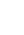 1234567891011121314151617K117K217K3ООООООООКол-во уч.Макс
балл1111111111122111121Вся выборкаВся выборкаВся выборкаВся выборка32591868838273868680704090857733826553503332Красноярский крайКрасноярский крайКрасноярский край804563747673777884834189775439676849432928Иланский муниципальный районИланский муниципальный район11178918672879090843094686451697748423539МБОУ "Новогородская СОШ № 3"4505075257550100100257525251225752550120Максимальный первичный балл: 33Максимальный первичный балл: 33Максимальный первичный балл: 33Максимальный первичный балл: 33Максимальный первичный балл: 33Максимальный первичный балл: 33Максимальный первичный балл: 33Максимальный первичный балл: 33Максимальный первичный балл: 33Максимальный первичный балл: 33Максимальный первичный балл: 33Максимальный первичный балл: 33Максимальный первичный балл: 33Максимальный первичный балл: 33Максимальный первичный балл: 33Максимальный первичный балл: 33Максимальный первичный балл: 33Максимальный первичный балл: 33Максимальный первичный балл: 33Максимальный первичный балл: 33Максимальный первичный балл: 33Максимальный первичный балл: 33ООООООООКол-во уч.123456789101112131415ООООООООКол-во уч.Макс
балл221222223322332Вся выборкаВся выборкаВся выборкаВся выборка225176839469929376826367708575483744Красноярский крайКрасноярский крайКрасноярский край6300549263899372795960608567373950Иланский муниципальный районИланский муниципальный район116649564889078866658639062404340МБОУ "Новогородская СОШ № 3"4100100501006262757575338838171725Максимальный первичный балл: 26Максимальный первичный балл: 26Максимальный первичный балл: 26Максимальный первичный балл: 26Максимальный первичный балл: 26Максимальный первичный балл: 26Максимальный первичный балл: 26Максимальный первичный балл: 26Максимальный первичный балл: 26Максимальный первичный балл: 26Максимальный первичный балл: 26Максимальный первичный балл: 26Максимальный первичный балл: 26Максимальный первичный балл: 26Максимальный первичный балл: 26Максимальный первичный балл: 26Максимальный первичный балл: 26Максимальный первичный балл: 26Максимальный первичный балл: 26Максимальный первичный балл: 26Максимальный первичный балл: 26Максимальный первичный балл: 26Максимальный первичный балл: 26Максимальный первичный балл: 26Максимальный первичный балл: 26ООООООООКол-во уч.123456789101112131415161718ООООООООКол-во уч.Макс
балл222111121112212112Вся выборкаВся выборкаВся выборкаВся выборка239988746943657865757481856429796366677337Красноярский крайКрасноярский крайКрасноярский край6387805047497975736578766823676468435325Иланский муниципальный районИланский муниципальный район108754848429271695688846429725177536129МБОУ "Новогородская СОШ № 3"4100038010002550250251200120250Максимальный первичный балл: 21Максимальный первичный балл: 21Максимальный первичный балл: 21Максимальный первичный балл: 21Максимальный первичный балл: 21Максимальный первичный балл: 21Максимальный первичный балл: 21Максимальный первичный балл: 21Максимальный первичный балл: 21Максимальный первичный балл: 21Максимальный первичный балл: 21Максимальный первичный балл: 21Максимальный первичный балл: 21Максимальный первичный балл: 21Максимальный первичный балл: 21Максимальный первичный балл: 21Максимальный первичный балл: 21Максимальный первичный балл: 21Максимальный первичный балл: 21Максимальный первичный балл: 21ООООООООКол-во уч.12345678910K110K21112ООООООООКол-во уч.Макс
балл1221411211221Вся выборкаВся выборкаВся выборкаВся выборка25725494856776877470919079557166Красноярский крайКрасноярский крайКрасноярский край646489835068828892837280547063Иланский муниципальный районИланский муниципальный район9197874570898296867879596957МБОУ «Новогородская СОШ № 3»4100100627581751007575100755075Максимальный первичный балл: 30ООООООООКол-во уч.123(1)3(2)4567(1)7(2)8910(1)10(2)11121314(1)14(2)1516ООООООООКол-во уч.Макс
балл22111131122112211122Вся выборкаВся выборкаВся выборкаВся выборка2408468067926772747883806979758566777581583765Красноярский крайКрасноярский крайКрасноярский край59447757897870758162758373917560645963682565Иланский муниципальный районИланский муниципальный район1178264978581859165889483917770807473853775МБОУ "Новогородская СОШ № 3"47550100100505050050757510050387550751001262№ п/пФамилия Имя учащегосякласс1Морозов Дмитрий72Слепенкова Светлана73Мясоедов Даниил84Лецрих Денис85Федоров Даниил86Двойников Александр77Игнатович Елизавета78Скаридова Александра79Морозова Диана910Данилович Ольга911Буйнова Елизавета912Карабицына Екатерина713Талай Ольга1014Ворожбит Анатолий1015Гарина Дарья 11Название учебных предметовКол – во сдающих% выполнения Качество знанийСредний баллРусский язык11100 36,36%3,55математика11100 45,45%3,45Биология 910033,33%3,33География510020%3,2Обществознание710057,1%3,57Информатика и ИКТ110003Название учебных предметовКол – во сдающих% выполнения Средний баллНазвание учебных предметовРусский язык410064Русский языкМатематика (базовый уровень)410013,5Математика (базовый уровень)Математика (профиль)110027Математика (профиль)Обществознание110055Обществознание2016-2017 уч.год Количество выпускников  4Количество учащихся, допущенных к итоговой аттестации4 (100%)Количество учащихся, не получивших аттестаты0Количество учащихся получивших аттестаты4 (100%)Количество учащихся, получивших аттестаты с отличием0